Plant Bingo  Found all but one of these in Denali National Park this weekend hiking Mt. Healy.Needle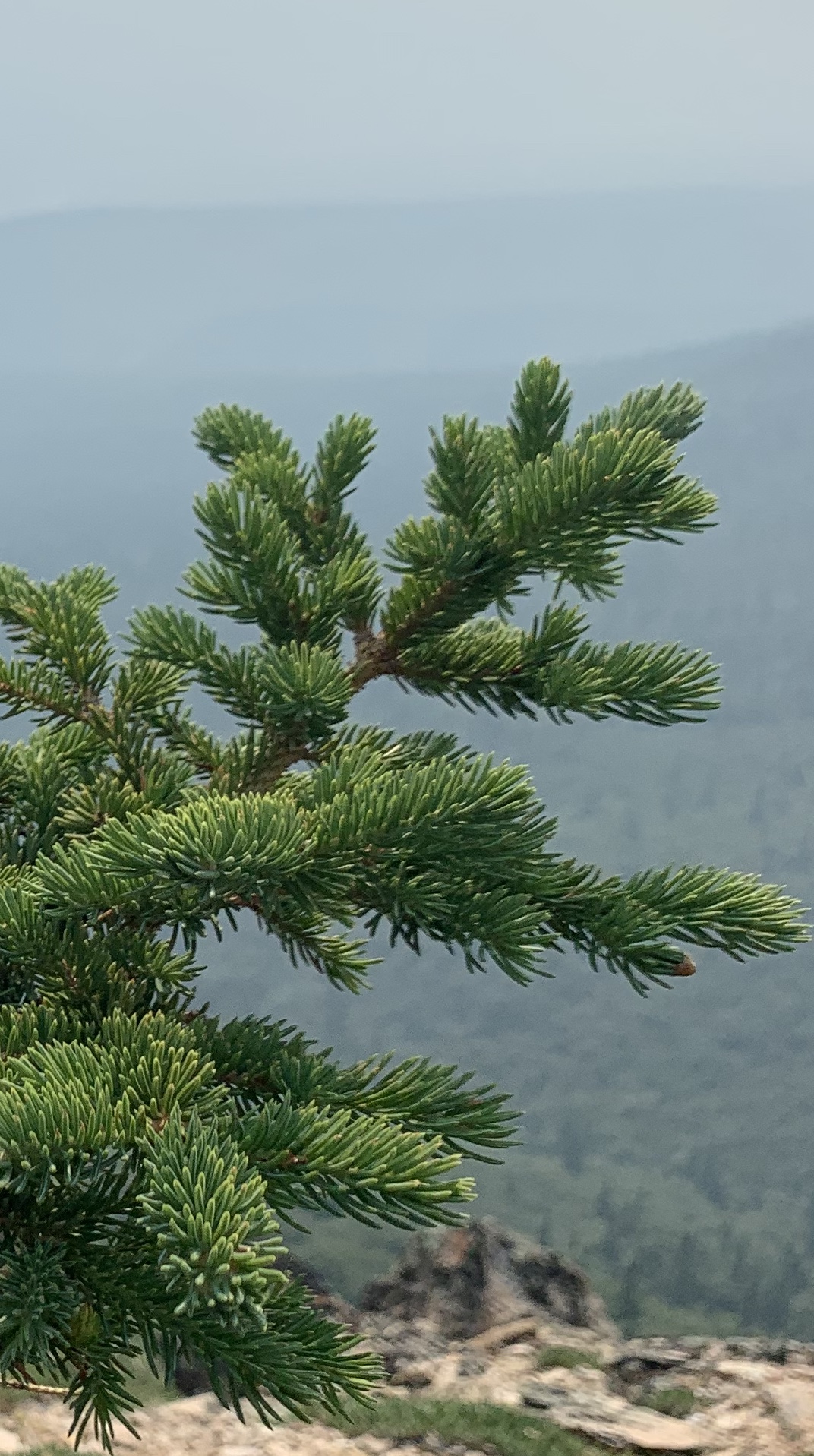 Connation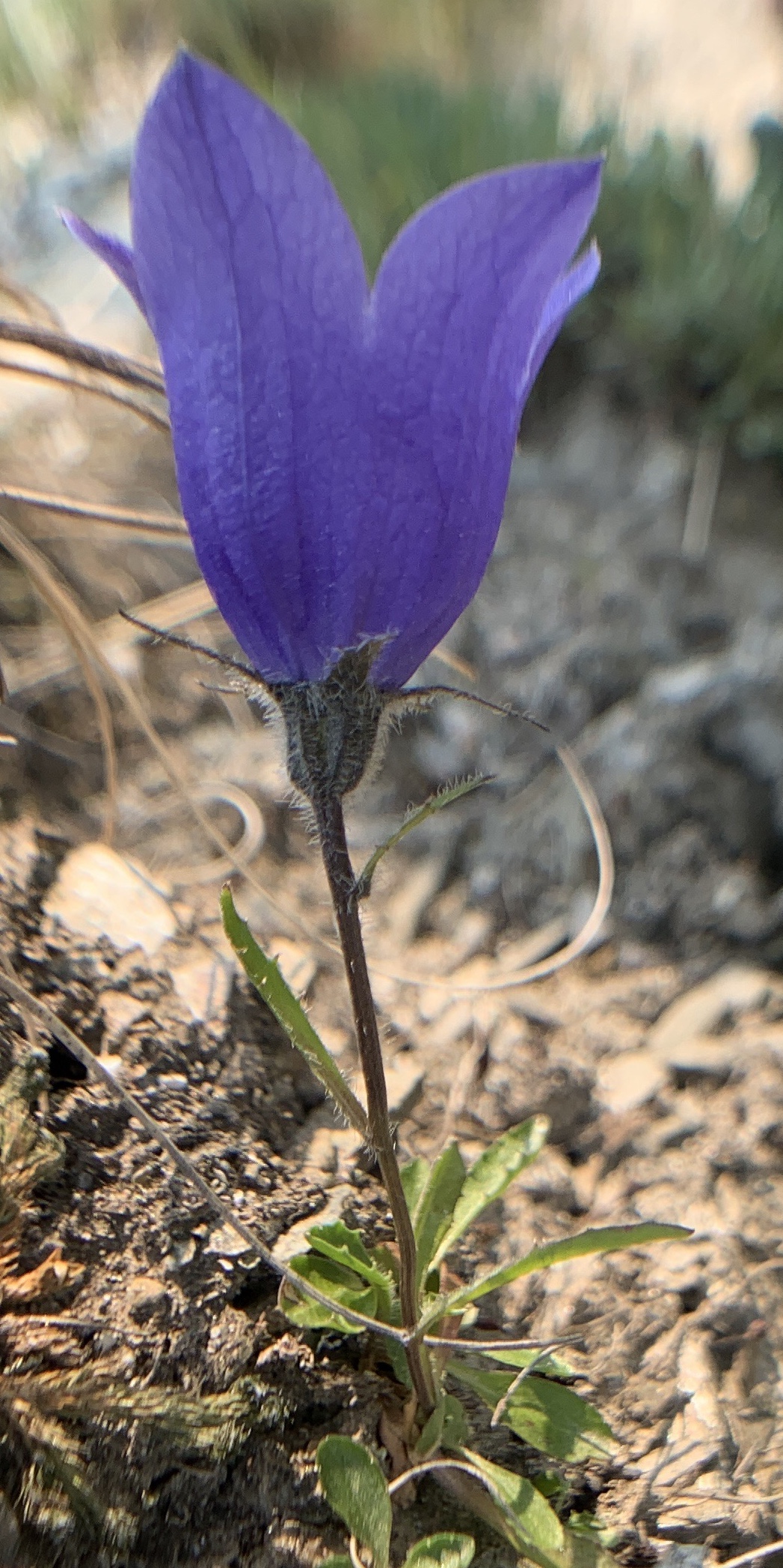 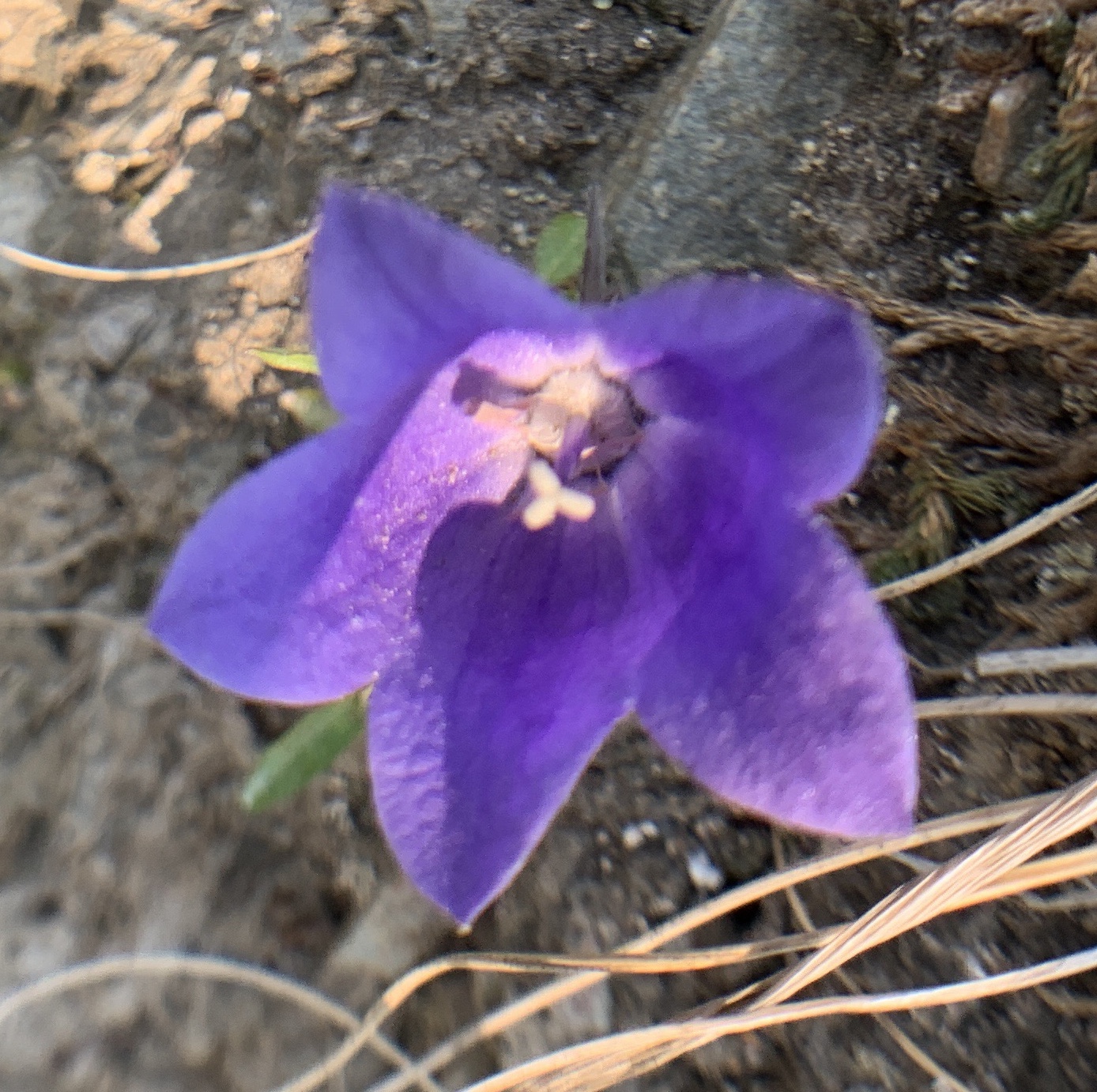 Actinomorphic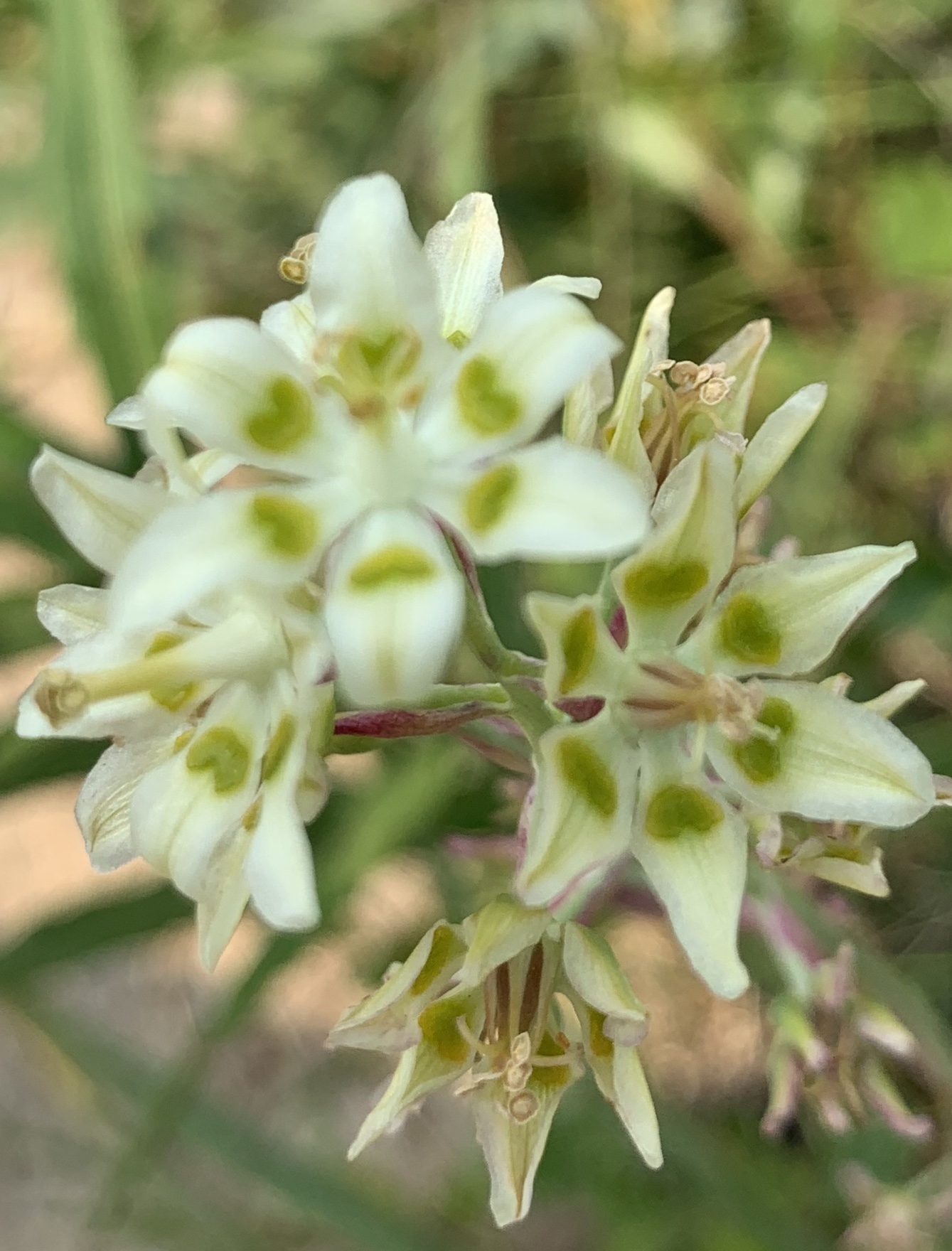 Diadelphous ?s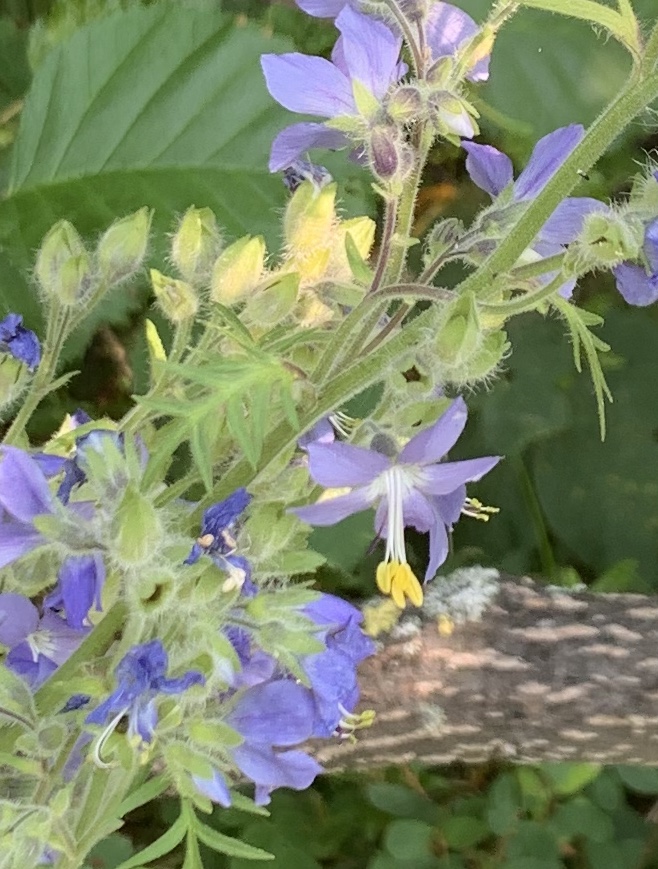 Silique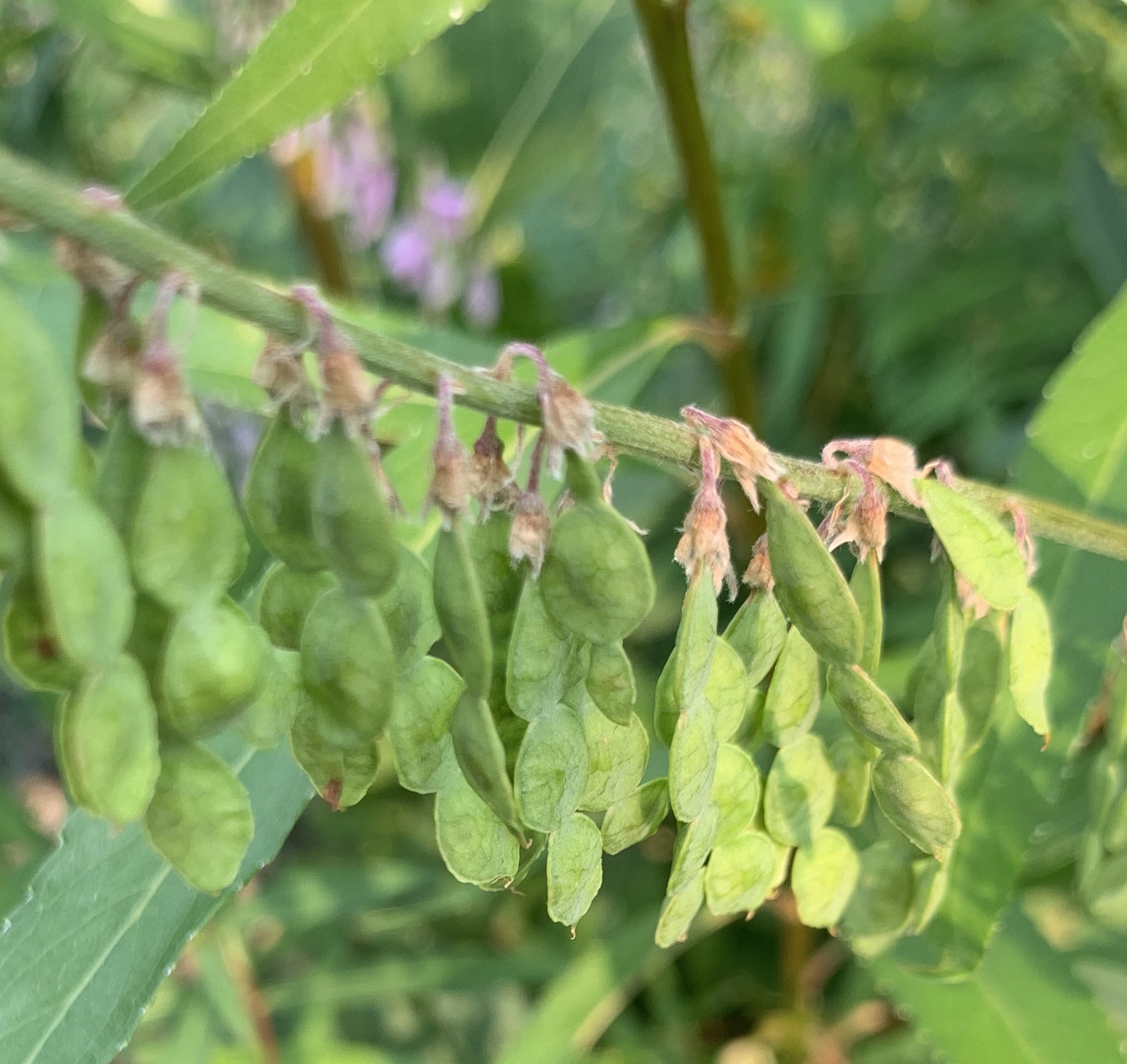 Inferior ovary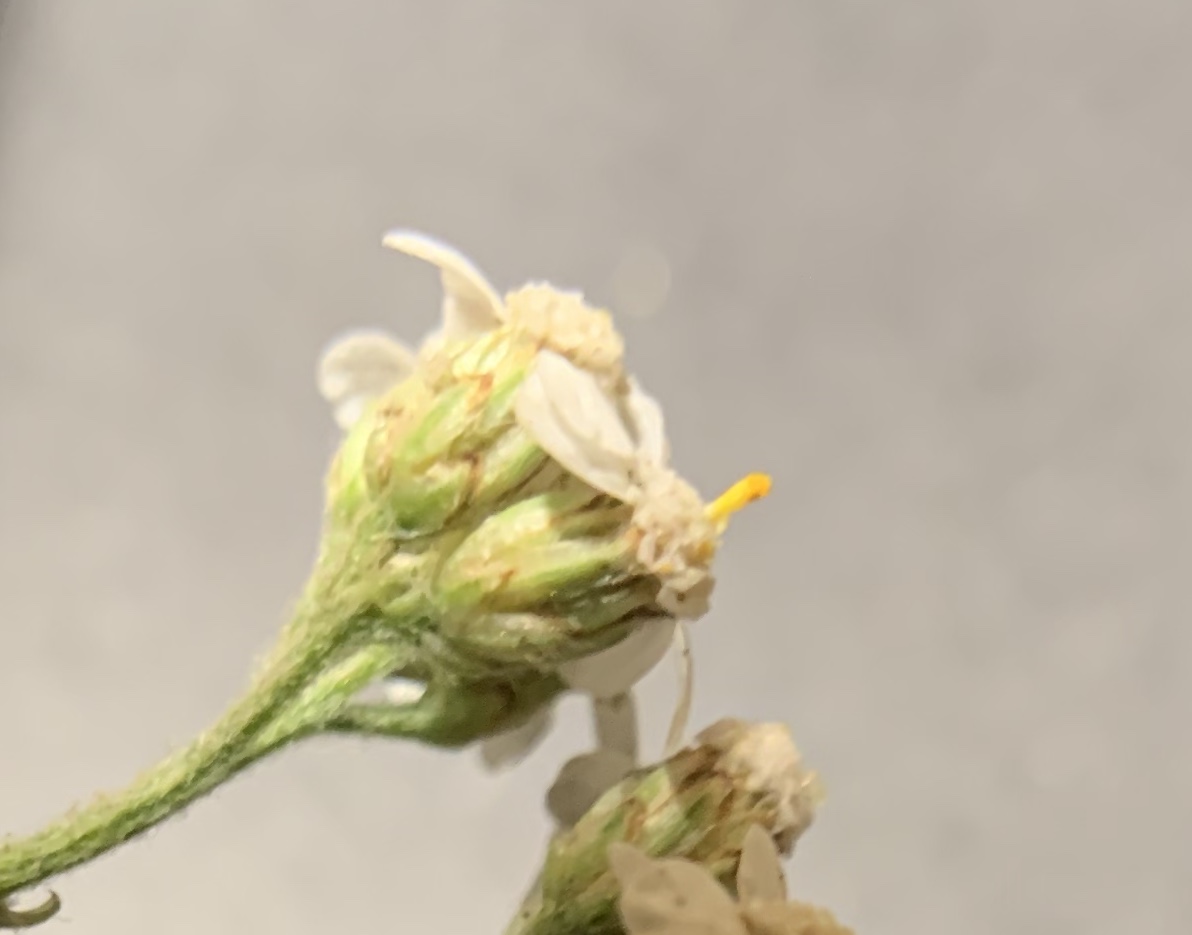 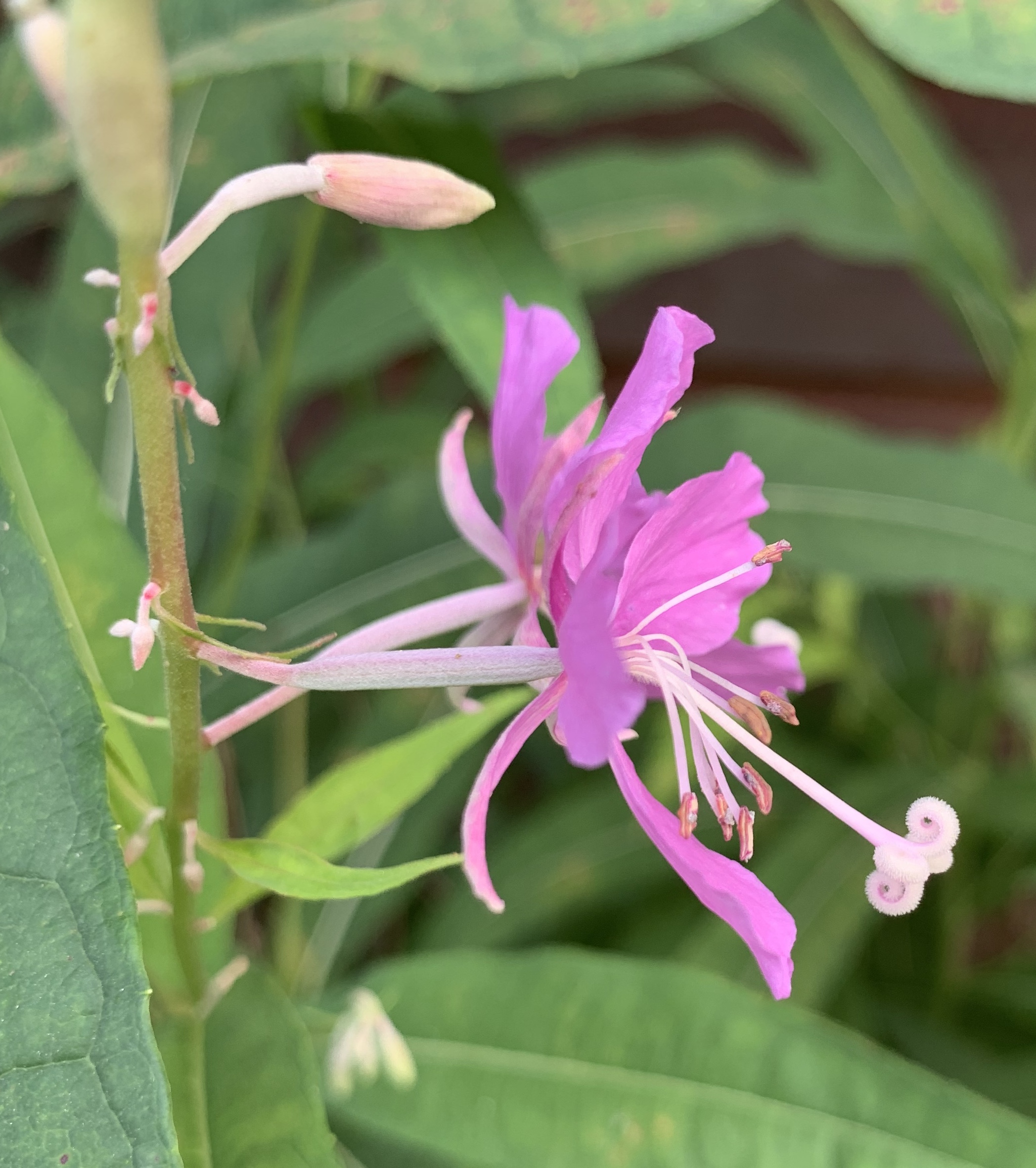  Palmate venation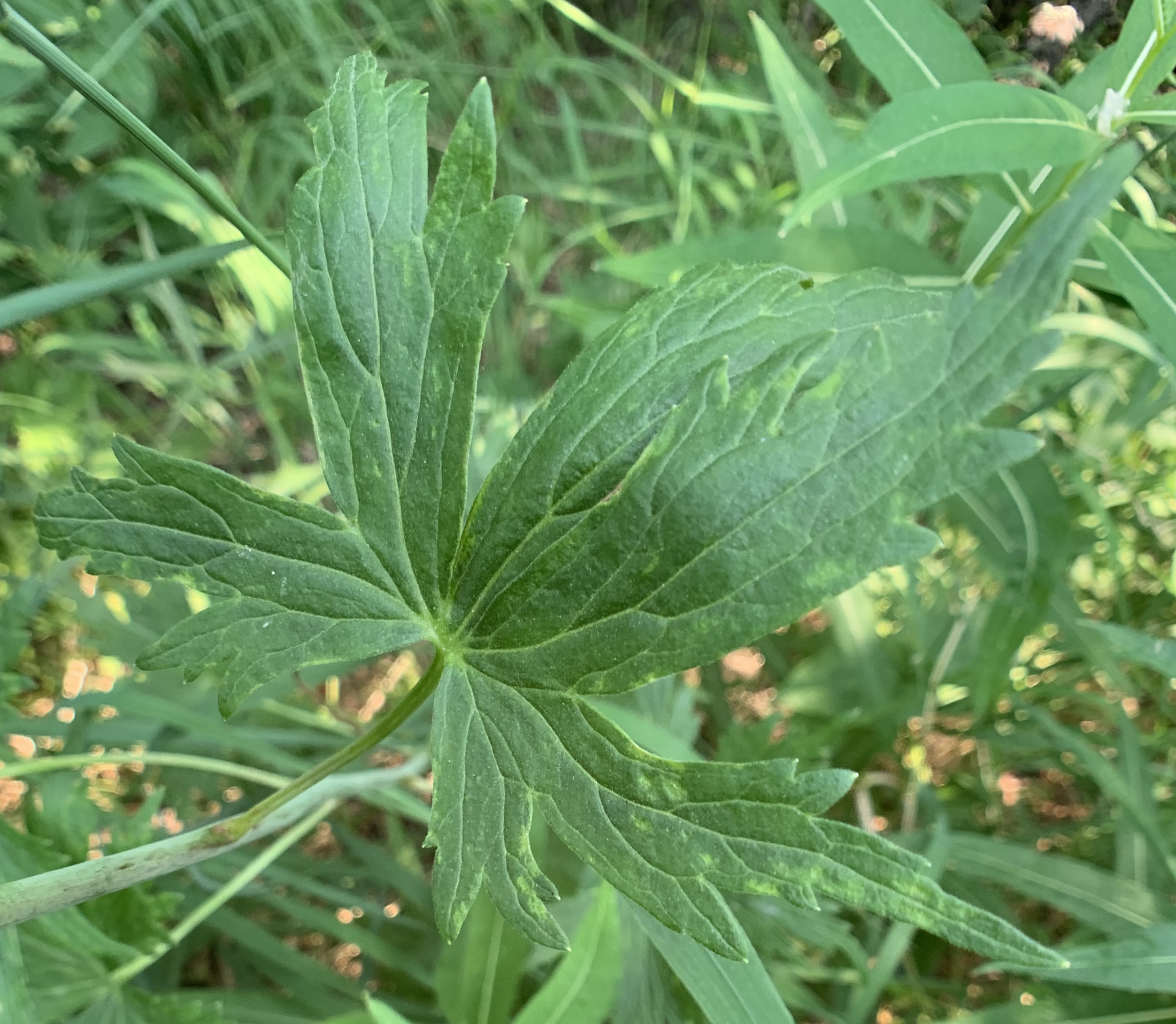 Adnation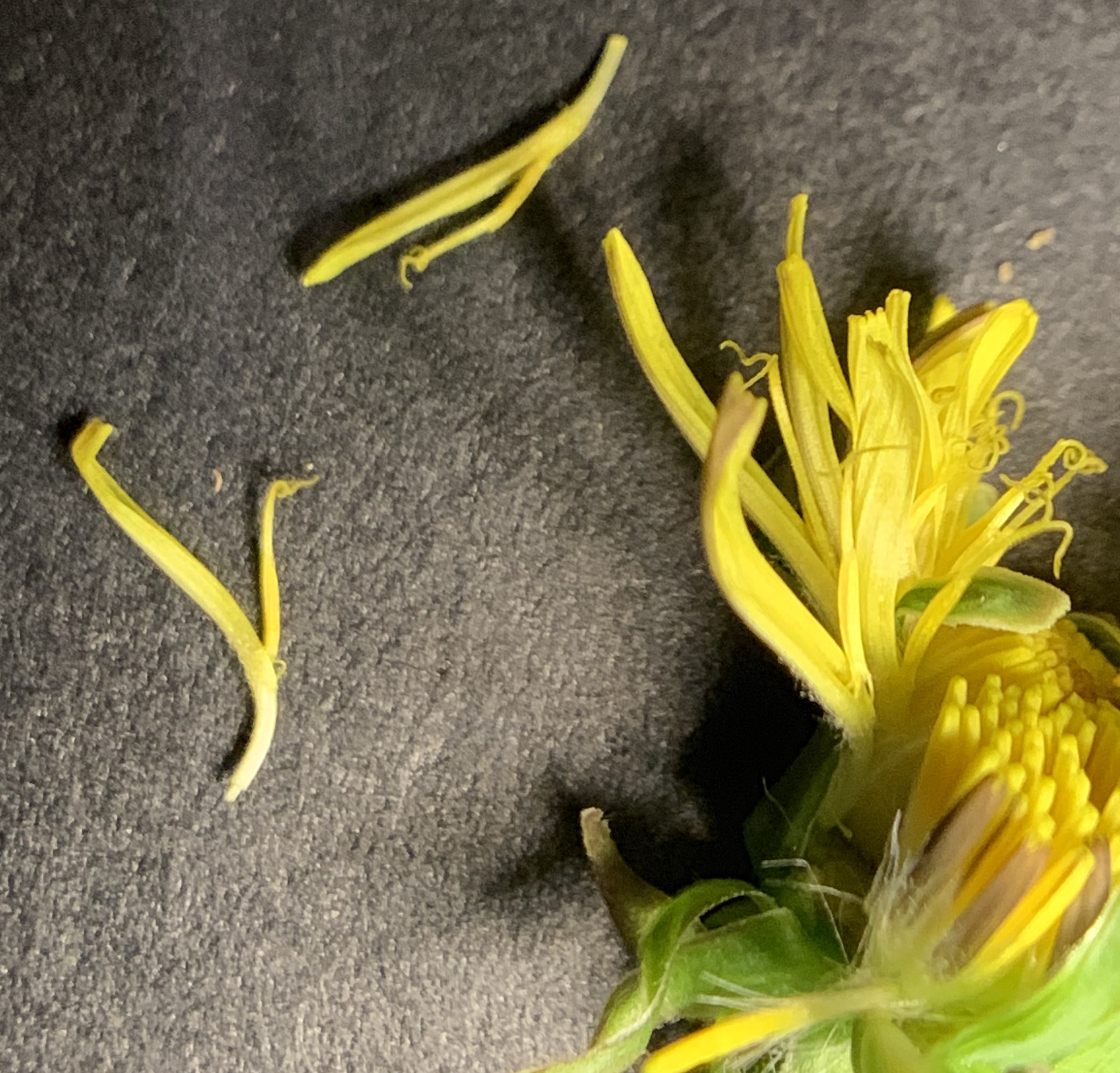 Anther dehischence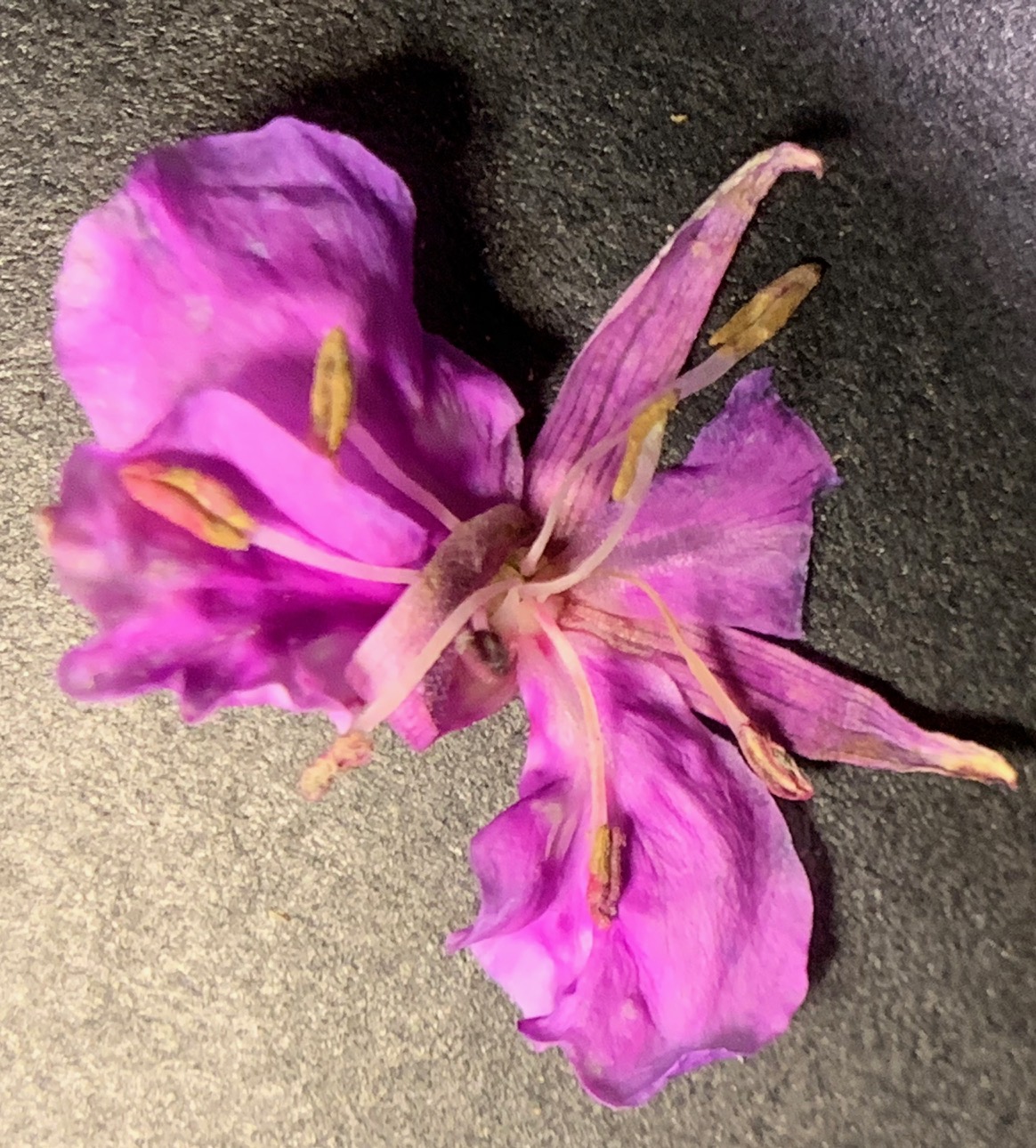 